 Το  1ο Νηπιαγωγείο Ανδραβίδας,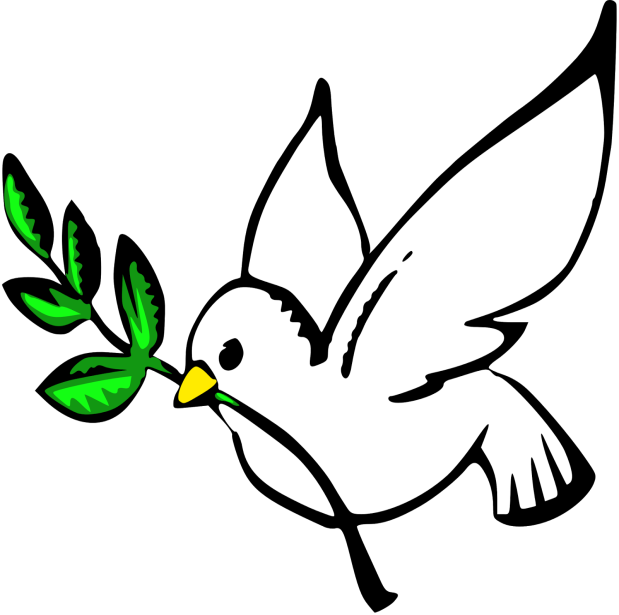  Τιμά τη σημερινή ημέρα, την επέτειο του Πολυτεχνείου, ως ημέρα Μνήμης και Τιμής του αγώνα για τρία θεμελιώδη αγαθά που προαπαιτούνται για κάθε ανάπτυξη και πρόοδο. ΨΩΜΙ-ΠΑΙΔΕΙΑ-ΕΛΕΥΘΕΡΙΑ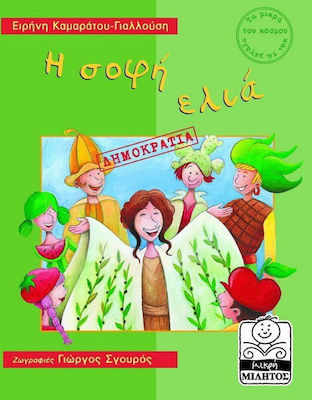 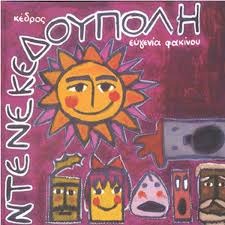 https://video.link/w/oOWzb